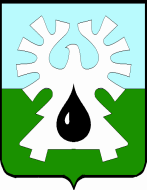   МУНИЦИПАЛЬНОЕ ОБРАЗОВАНИЕ ГОРОД УРАЙХАНТЫ-МАНСИЙСКИЙ АВТОНОМНЫЙ ОКРУГ-ЮГРА        ДУМА ГОРОДА УРАЙ     РЕШЕНИЕот 22 ноября 2018                                                                                         № 74О досрочном прекращении полномочий депутата Думы города Урай шестого  созыва  	В соответствии с пунктом 2 части 10 статьи 40 Федерального закона от 06.10.2003 №131-ФЗ «Об общих принципах организации местного самоуправления в Российской Федерации», пунктом 1статьи  22 устава города Урай, рассмотрев заявление  Горбачева Михаила Валерьевича о досрочном прекращении полномочий депутата Думы города Урай  по многомандатному избирательному округу № 2, Дума города Урай решила:1. Прекратить  досрочно  полномочия депутата Думы города Урай шестого созыва по многомандатному избирательному округу № 2 Горбачева Михаила Валерьевича 22.11.2018 в  связи с отставкой по собственному желанию.2. Опубликовать настоящее решение в газете «Знамя». Председатель Думы города Урай                                      Г.П. Александрова 